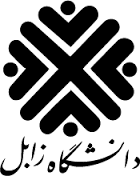 معاون محترم پژوهش و فناوریبا سلاماحتراماً، فهرست هزینه کرد اعتبار پژوهانه اینجانب ....................................................................... عضو هیئت علمی دانشکده ......................................گروه آموزشی ............................................ به شرح ذیل به حضور اعلام می گردد. خواهشمند است دستور فرمایند جهت تسویه حساب،  اقدام لازم مبذول گردد.مبلغ کل پژوهانه تخصیص یافته (ریال): معاونت محترم اداری، ‌مالی و پشتیبانی دانشگاهسلام علیکماحتراماً،  بدین وسیله فهرست هزینه کرد اعتبار پژوهانه سال 1394 آقای / خانم .................................طبق جدول فوق و مستندات پیوست که با آیین نامه ها و مصوبات دانشگاه انطباق  دارد؛ برای تسویه حساب به حضور ارسال می گردد. مستدعی است دستور فرمایند اقدام لازم معمول گردد. ردیفشرح هزینه کرد (در صورت نیاز، برگ اضافی ضمیمه گردد)مبلغ ( ریال) ملاحظاتجمع جمع 